What is Quality Improvement (Research)?All dentists on a NHS Health Board ‘dental list’ are required to undertake at least 15 hours of quality improvement (QI) activities during each ‘relevant’ 3-year quality improvement cycle.  Participation in eligible research is one of the QI activities that can count towards this requirement.  General Dental Practitioners can claim Quality Improvement Allowance in respect of their QI (Research) hours.  Please note that a maximum of 7 QI (Research) hours can be claimed in each 3-year cycle.How many QI (Research) hours have been awarded to the SAOHS?Dentists who submit SAOHS data for a minimum of:25 patients may be eligible for 4 QI (Research) hours; 40 patients may be eligible for 5 QI (Research) hours.What do I have to do to be eligible for QI (Research) hours?In order to be eligible for QI (Research) hours for your participation in the Scottish Adult Oral Health Survey (2017-2018) you must:fully meet all the data collection requirements of the SAOHS (i.e. submit SAOHS data for a minimum of 25 patients aged 45 years and older);review and reflect on your own data and compare your results to the aggregated results of other dentists in Scotland.  Your own data and the aggregated results will be provided to you by the SAOHS team once you have completed your SAOHS data collection;choose three areas where the data suggests the quality of care you provide could be improved or where you wish to maintain existing high quality practice;develop and implement action plans in these areas;complete your individual reflective report using the structured template provided. It is entirely up to you if you wish to claim or not to claim the QI (Research) hours awarded to participation in the SAOHS.  If you do not wish to claim QI (Research) hours, it is still important that you submit your SAHOS questionnaires. How do I claim QI (Research) hours?QI (Research) is administered by the Scottish Dental Practice Based Research Network (SDPBRN) through the NES Portal.Once you have completed your SAOHS data collection, the SAOHS team will inform SDPBRN about your participation in the survey and the number of patients you submitted data for.SDPBRN will then add you to the SAOHS QI project on the NES Portal and the project will be visible to you in your ‘Dental QI Projects’ section of Portal.  You can then download all documentation needed for this QI (Research) project from Portal.For information you can access the templates to be used for developing action plans and writing your reflective report here before you are added to the project on Portal.To claim the available QI (Research) hours you must upload a copy of your action plans and your completed reflective report via Portal following the instructions provided.The information you provide in your reflective report and action plans will be kept confidential. Anonymised information may be analysed to help inform quality initiatives in NHS primary care dental practice.  It will not be possible to identify you or your patients in any report or other publication arising from this QI project.Who can I contact if I would like any more information?If you would like any further information about the QI (Research) component of the SAOHS (2017-18) please contact: Lorna Barnsley; SDPBRN Administrator; Tel – 01382 740912; Email – SDPBRN.Audit@nes.scot.nhs.uk. Scottish Adult Oral Health Survey 2017-2018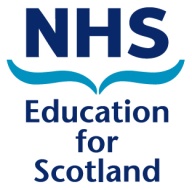 QUALITY IMPROVEMENT (Research) Dentist InFORMATION